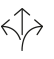 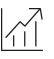 Tests réalisés	Serrures et ferrures de bâtiment – Ferrures pour portes coulissantes et pliantes selon EN 1527 – Durée de la fonctionnalité : catégorie 6 (catégorie la plus élevée = 100’000 cycles)Serrures et ferrures de meuble – Ferrures à galets pour portes coulissantes selon DIN 68859Sécurité de poseSécurité de détachementGarantie	Hawa garantit le bon fonctionnement des produits livrés par ses soins et la durabilité de tous les composants, à l’exception des pièces d’usure, pour une période de 2 ans à compter du transfert du risque.Version du produit	Hawa Porta 40 GE Montage de paroi en verre composé d'un rail de roulement avec set de montage pour paroi en verre (aluminium), Cache à clipser, roulement à billes, butée, patin de serrage avec vis de suspension, guidage de fond inférieurEn option :(	) Amortisseur Hawa Porta 40Interfaces	Panneau de porteEncoche pour supportFixation pour paroi en verre serrée